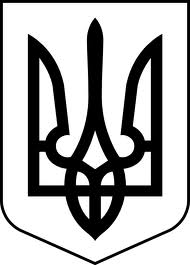 САХНОВЩИНСЬКИЙ РАЙОННИЙ СУД ХАРКІВСЬКОЇ ОБЛАСТІ64501, Харківськаобласть,смтСахновщина, вул. Шмідта  8,тел./факс ( 05762) 3-19-79, 3-11-98,e-mail: inbox@sv.hr.court.gov.ua, web-сайт: http://sv.hr.court.gov.ua/sud2032/№ 03-03/   /2022           від   05.01.2022 р.	І Н Ф О Р М А Ц І Я щодо розгляду звернень громадян у Сахновщинському районному суді Харківської областіза 2021 рокуРозділ А. Надходження звернень (заяви, скарги, пропозиції) громадянРозділ Б. Результати розгляду скарг громадянРозділ В. Категорії скаргКерівник апаратуСахновщинського районного суду					Харківської області						Оксана ГОЛІКОВА			Періоди звітностіЗалишок звернень на початок звітного періодуНадійшло звернень за звітній періодУсьогоу тому числіу тому числіу тому числіЗвернення, що надійшли від (з гр. 3)Звернення, що надійшли від (з гр. 3)Звернення, що надійшли від (з гр. 3)Звернення, що надійшли від (з гр. 3)Звернення, що надійшли від (з гр. 3)Строки розгляду звернень (з гр. 3)Строки розгляду звернень (з гр. 3)Строки розгляду звернень (з гр. 3)Строки розгляду звернень (з гр. 3)Строки розгляду звернень (з гр. 3)Строки розгляду звернень (з гр. 3)Залишок нерозглянутих звернень(з гр. 3)Періоди звітностіЗалишок звернень на початок звітного періодуНадійшло звернень за звітній періодУсьогоЗаяв, пропозиційскаргскаргГромадянНародних депутатівВищих органів владиЮридичних осібІнших осібУсього розглянуто зверненьУ тому числіУ тому числіУ тому числіУ тому числіУ тому числіЗалишок нерозглянутих звернень(з гр. 3)Періоди звітностіЗалишок звернень на початок звітного періодуНадійшло звернень за звітній періодУсьогоЗаяв, пропозиційусьогоз них повторнихГромадянНародних депутатівВищих органів владиЮридичних осібІнших осібУсього розглянуто зверненьУ тому числіУ тому числіУ тому числіУ тому числіУ тому числіЗалишок нерозглянутих звернень(з гр. 3)Періоди звітностіЗалишок звернень на початок звітного періодуНадійшло звернень за звітній періодУсьогоЗаяв, пропозиційусьогоз них повторнихГромадянНародних депутатівВищих органів владиЮридичних осібІнших осібУсього розглянуто зверненьДо 5 дібДо 15 дібДо 30 дібДо 45 діббільше 45 діб123456789101112131415161718Попередній аналогічний звітний період066420500106240000Звітний період066600600006600000Періоди звітностіУсього скарг (гр.5 розділ А)Розглянуто скаргРозглянуто скаргРозглянуто скаргРозглянуто скаргРозглянуто скаргСкарги визнані (з гр. 3)Скарги визнані (з гр. 3)Реагування на причининадходження (з гр. 2)Реагування на причининадходження (з гр. 2)Періоди звітностіУсього скарг (гр.5 розділ А)усього                                      у тому числі                                      у тому числіЗали-шенобезрозглядуабо роз”ясне-ноповно-важення Залишокнероз-глянутихскаргобгрунтованиминеобгрунтованимиПритяг-нення до дисциплінарноївідповідальностіпрацівників     апаратусудуіншеПеріоди звітностіУсього скарг (гр.5 розділ А)усьоговідповідьнадано судомнадіслано за належністюЗали-шенобезрозглядуабо роз”ясне-ноповно-важення Залишокнероз-глянутихскаргобгрунтованиминеобгрунтованимиПритяг-нення до дисциплінарноївідповідальностіпрацівників     апаратусудуіншеПеріоди звітності12345678910Попередній аналогічний звітний період2220200200Звітний період0000000000Періоди звітностіСкарги отримано на (з гр. 5 розд. А)Скарги отримано на (з гр. 5 розд. А)Скарги отримано на (з гр. 5 розд. А)Скарги отримано на (з гр. 5 розд. А)Скарги отримано на (з гр. 5 розд. А)Скарги отримано на (з гр. 5 розд. А)Періоди звітностіПроцесуальні дії суддівПроцесуальні дії суддівПоведінку працівників судуПоведінку працівників судуорганізаціюроботисудуіншеПеріоди звітностівсьогоу т.ч. тяганинуз розгляду справвсьогоу т.ч. суддіворганізаціюроботисудуіншеПеріоди звітності123456Попередній аналогічний звітний період000010Звітний період000000